전반적 결과8학년 수학 과목에서 학생들은 8가지 필수 요소와 관련된 기술 40개의 성취도를 보여줄 수 있습니다. [학생 이름]은(는) 2023년 봄 학기에 해당 기술 40개 중 ___개를 마스터했습니다. 전반적으로 [학생 이름]의 수학 지식은 4가지 성과 카테고리 중 ___인 _______________ 에 속합니다. [학생 이름]이(가) 마스터했거나 마스터하지 않은 특정 기술은 [학생 이름]의 학습 분석표에서 찾을 수 있습니다.발전 시작	목표 접근 중목표 달성	심화영역막대 그래프는 영역별로 마스터한 기술의 %를 요약하여 보여줍니다. 기준별로 다양한 수준의 콘텐츠를 이용할 수 있으므로, 전체 학생이 모든 기술에 대한 시험을 치르는 것은 아닙니다.M.C1.1: 숫자 구조 이해하기(숫자 세기, 자릿수, 분수)__%_/5개 기술 마스터M.C1.3: 간단한 산술 연산을 사용하여 정확하고 효율적으로 계산하기__%__ /5개 기술 마스터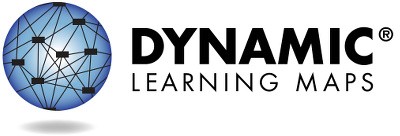 페이지 1/2리소스 등 자세한 내용을 확인하려면 https://dynamiclearningmaps.org/states를 방문해 주십시오.c The University of Kansas. All rights reserved. 교육용으로만 사용하십시오. 승인 없이 상업적 목적 또는 다른 목적으로 사용해서는 안 됩니다. "Dynamic Learning Maps"는 University of Kansas의 상표입니다.성과 분석표(계속)M.C2.1: 2차원 및 3차원 도형의 기하학적 속성을 이해하고 사용하기M.C3.2: 자료의 표시를 표현하고 해석하기__%M.C2.2: 면적, 둘레 및 부피와 관련된 문제 해결하기M.C4.1: 연산과 모델을 사용하여 문제 해결하기__%_/5개 기술 마스터__%_/5개 기술 마스터M.C4.2: 패턴 및 함수적 사고 이해하기__%   +이 영역에서 평가된 요소가 없습니다.영역을 구성하는 각 필수 요소에서 [학생 이름]의 성과에 대한 자세한 정보는 학습 분석표에 있습니다.리소스 등 자세한 내용을 확인하려면 https://dynamiclearningmaps.org/states를 방문해 주십시오.	페이지 2/28학년 수학 필수 요소에서 [학생 이름]의 성과는 아래에 요약되어 있습니다. 해당 정보는 [학생 이름]이(가) 2023년 봄에 치른 모든 DLM 시험을 기반으로 합니다. [학생 이름]은(는) 8학년 수학에서 요구되는 8가지 필수 요소 및 7가지 영역 중 __개의 요소, __개의 영역에 대한 평가를 받았습니다.평가 중 학생이 한 수준의 숙달 목표를 달성한 것을 입증하면, 해당 필수 요소의 이전 수준을 모두 숙달한 것으로 간주됩니다. 귀하의 자녀가 평가를 통해 어떤 기술을 입증하였으며, 해당 기술이 학년 수준의 목표와 어떤 관련이 있는지 아래 표에 설명되어 있습니다.올해 마스터한 수준본 필수 요소의 숙달 목표를 달성한 증거 없음필수 요소는 평가되지 않음페이지 1/2이 통지표는 교육 계획 과정에서 하나의 증빙 자료로 사용하기 위한 것입니다. 연말 봄 평가의 항목 응답만을 기반으로 한 결과입니다. 학생의 지식과 기술은 환경에 따라 다르게 나타날 수 있으므로, 통지표에 표시된 예상 숙달 목표 달성 결과는 학생의 지식과 능력을 완전히 표현하지 못할 수 있습니다.리소스 등 자세한 내용을 확인하려면 https://dynamiclearningmaps.org/states를 방문해 주십시오. c The University of Kansas. All rights reserved. 교육용으로만 사용하십시오. 승인 없이 상업적 목적 또는 다른 목적으로 사용해서는 안 됩니다. "Dynamic Learning Maps"는 University of Kansas의 상표입니다.올해 마스터한 수준본 필수 요소의 숙달 목표를 달성한 증거 없음필수 요소는 평가되지 않음페이지 2/2리소스 등 자세한 내용을 확인하려면 https://dynamiclearningmaps.org/states를 방문해 주십시오.예상 숙달 수준예상 숙달 수준예상 숙달 수준예상 숙달 수준예상 숙달 수준예상 숙달 수준예상 숙달 수준영역필수 요소1234(목표)5M.C1.1M.EE.8.NS.2.a분리성 및 집합 이해하기집합을 동일한 하위 집합으로 분할하기, 단위 분수 설명하기소수점 설명하기, 분모가 10인 분수를 소수로 표현하기분모가 100인 분수를 소수로 표현하기기호를 사용하여 소수 2개를 1/10 또는 1/100 단위로 비교하기M.C1.3M.EE.8.NS.1분리성 및 하위 집합 이해하기전체 또는 단위의 부분 이해하기분수의 더하기 및 빼기, 분수 분해하기공통분모를 가진 분수 빼기분모가 10, 100으로 같지 않은 분수의 더하기/빼기M.C2.1M.EE.8.G.5속성 값 이해하기각도 이해하기예각, 둔각, 직각 이해하기각을 직각에 비교하기보각 설명하기M.C2.2M.EE.8.G.9속성 값 이해하기측정 가능한 속성 이해하기길이 둘레, 면적 및 부피 설명하기공식을 사용하여 부피, 면적 및 둘레 계산하기면적, 둘레 및 부피와 관련된 단어 문제 해결하기예상 숙달 수준예상 숙달 수준예상 숙달 수준예상 숙달 수준예상 숙달 수준예상 숙달 수준예상 숙달 수준영역필수 요소1234(목표)5M.C3.2M.EE.8.SP.4물체의 순서 정렬하기, 물체 분류하기막대 그래프 및 그림 그래프, 선 그래프 및 집계 차트 이해하기막대 그래프, 그림 그래프, 선 그래프 및 집계 차트를 사용하여 질문에 답하기그래프 및 차트의 데이터 읽기, 데이터 표현하기그래프를 사용하여 예측하고 추론하기M.C4.1M.EE.8.EE.7집합 결합 및 분할하기덧셈과 뺄셈의 개념 증명하기덧셈식 및 뺄셈식에서 미지수 결정하기하나의 변수를 포함하는 일차 방정식 풀기하나의 변수를 포함하는 일차 부등식 풀기M.C4.2M.EE.8.EE.2자연이나 생활에서 발생하는 패턴 이해하기패턴 및 배열 이해하기성장 및 축소 패턴 이해하기기하학적 배열 이해하기기하학적 배열의 재귀 규칙 이해하기M.C4.2M.EE.8.F.1-3사물 순서 정렬하기, 사물을 쌍으로 배열하기성장 및 축소 패턴 이해하기성장 또는 축소 패턴 확장하기, 좌표 쌍 설명하기숫자 패턴에서 순서쌍 생성하기공변이 및 대응 이해하기